Applicant details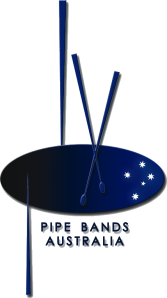 MEMBERSHIPI, the applicant detailed above, hereby apply for membership of Pipe Bands Australia Inc. I agree, if admitted to membership, to support its purposes, and to be bound by the Rules of the association from time to time in force.I consent to the association using any images it may have or obtain in which I appear for its purposes provided that there is no identification of me without my permission.I appoint the address of the Secretary for the time being of the Band of which I am a registered member as my address for service of notices from the association.If you are at any time not registered with a Band or if you wish to receive notices directly you may so advise the Registrar.REGISTRATIONI, the Secretary of the Band specified below, hereby request that the applicant be registered as a player in the specified Band.Office UseApplications for MembershipIn accordance with Rule 8.4, it is prescribed that applications for membership shall be in the form of Appendix A attached.An application by a person not being of full legal capacity, whether by reason of age or otherwise, shall be counter-signed, as appropriate, by a parent or validly appointed guardian of the applicant.It is not required, though normal, that an applicant nominates a Band of registration in an application for membership of the association.Family NameGiven NamesPreferred NamePrevious Family Name (if applicable)Date of BirthAddress line 1Address line 2City/Town/SuburbPostcodeStateTelephoneMobile PhoneE-mailThe association will use and retain the information on this sheet for its proper purposes only and will not release, permit access to or publish it or any part of it other than the name without the consent of the member to whom it relates or that member's attorney or guardian, or, if the member is not of full legal age, a parent or guardian of that member.The association will use and retain the information on this sheet for its proper purposes only and will not release, permit access to or publish it or any part of it other than the name without the consent of the member to whom it relates or that member's attorney or guardian, or, if the member is not of full legal age, a parent or guardian of that member.The association will use and retain the information on this sheet for its proper purposes only and will not release, permit access to or publish it or any part of it other than the name without the consent of the member to whom it relates or that member's attorney or guardian, or, if the member is not of full legal age, a parent or guardian of that member.The association will use and retain the information on this sheet for its proper purposes only and will not release, permit access to or publish it or any part of it other than the name without the consent of the member to whom it relates or that member's attorney or guardian, or, if the member is not of full legal age, a parent or guardian of that member.Date  Signature of applicantSignature of applicantIf the applicant is not of full legal capacity (whether by age or another reason) this form must be signed also by a Parent or Guardian duly authorised:I confirm my approval of this application and undertake that the applicant’s obligations will be observed.If the applicant is not of full legal capacity (whether by age or another reason) this form must be signed also by a Parent or Guardian duly authorised:I confirm my approval of this application and undertake that the applicant’s obligations will be observed.If the applicant is not of full legal capacity (whether by age or another reason) this form must be signed also by a Parent or Guardian duly authorised:I confirm my approval of this application and undertake that the applicant’s obligations will be observed.SignatureSignatureParent*Guardian*BandBandBandInstrument  Date   Band Secretary (print)SignatureSignaturePlease forward this application, with the appropriate fee, to the Registrar, Pipe Bands Australia.pbaregistrar@pipebands.asn.au Phone: 0400247587 (evenings) 8 Spencer Court Baulkham Hills 2153ReceivedRecordedPayment Details Amount